游游江山团队/散客确认书打印日期：2020/6/13 13:24:11甲方中旅江北福宁花园门市部中旅江北福宁花园门市部联系人罗华蓉联系电话1818225772818182257728乙方重庆友联国际旅行社有限公司重庆友联国际旅行社有限公司联系人王峡风联系电话1355028856313550288563团期编号YN20200612王峡风03YN20200612王峡风03产品名称【悠享丽江】丽江香格里拉泸沽湖双飞6日游【悠享丽江】丽江香格里拉泸沽湖双飞6日游【悠享丽江】丽江香格里拉泸沽湖双飞6日游【悠享丽江】丽江香格里拉泸沽湖双飞6日游发团日期2020-06-122020-06-12回团日期2020-06-17参团人数6(6大)6(6大)大交通信息大交通信息大交通信息大交通信息大交通信息大交通信息大交通信息大交通信息启程 2020-06-12 3U8679 重庆→丽江 21:00-22:40
启程 2020-06-12 JD5610 重庆→丽江 22:35-00:20
返程 2020-06-17 3U8680 丽江→重庆 23:25-01:05
返程 2020-06-17 PN6240 丽江→重庆 20:50-22:3启程 2020-06-12 3U8679 重庆→丽江 21:00-22:40
启程 2020-06-12 JD5610 重庆→丽江 22:35-00:20
返程 2020-06-17 3U8680 丽江→重庆 23:25-01:05
返程 2020-06-17 PN6240 丽江→重庆 20:50-22:3启程 2020-06-12 3U8679 重庆→丽江 21:00-22:40
启程 2020-06-12 JD5610 重庆→丽江 22:35-00:20
返程 2020-06-17 3U8680 丽江→重庆 23:25-01:05
返程 2020-06-17 PN6240 丽江→重庆 20:50-22:3启程 2020-06-12 3U8679 重庆→丽江 21:00-22:40
启程 2020-06-12 JD5610 重庆→丽江 22:35-00:20
返程 2020-06-17 3U8680 丽江→重庆 23:25-01:05
返程 2020-06-17 PN6240 丽江→重庆 20:50-22:3启程 2020-06-12 3U8679 重庆→丽江 21:00-22:40
启程 2020-06-12 JD5610 重庆→丽江 22:35-00:20
返程 2020-06-17 3U8680 丽江→重庆 23:25-01:05
返程 2020-06-17 PN6240 丽江→重庆 20:50-22:3启程 2020-06-12 3U8679 重庆→丽江 21:00-22:40
启程 2020-06-12 JD5610 重庆→丽江 22:35-00:20
返程 2020-06-17 3U8680 丽江→重庆 23:25-01:05
返程 2020-06-17 PN6240 丽江→重庆 20:50-22:3启程 2020-06-12 3U8679 重庆→丽江 21:00-22:40
启程 2020-06-12 JD5610 重庆→丽江 22:35-00:20
返程 2020-06-17 3U8680 丽江→重庆 23:25-01:05
返程 2020-06-17 PN6240 丽江→重庆 20:50-22:3启程 2020-06-12 3U8679 重庆→丽江 21:00-22:40
启程 2020-06-12 JD5610 重庆→丽江 22:35-00:20
返程 2020-06-17 3U8680 丽江→重庆 23:25-01:05
返程 2020-06-17 PN6240 丽江→重庆 20:50-22:3旅客名单旅客名单旅客名单旅客名单旅客名单旅客名单旅客名单旅客名单姓名证件号码证件号码联系电话姓名证件号码证件号码联系电话1、刘曼耘510202197507195026510202197507195026188835780522、张祥群5102231963042454495102231963042454493、文静5102231967082754415102231967082754414、李国会51022419671203468x51022419671203468x5、何萍510213196011111225510213196011111225132286917286、覃大君 510213196106221232510213196106221232重要提示：请仔细检查，名单一旦出错不可更改，只能退票后重买，造成损失，我社不予负责，出票名单以贵社提供的客人名单为准；具体航班时间及行程内容请参照出团通知。重要提示：请仔细检查，名单一旦出错不可更改，只能退票后重买，造成损失，我社不予负责，出票名单以贵社提供的客人名单为准；具体航班时间及行程内容请参照出团通知。重要提示：请仔细检查，名单一旦出错不可更改，只能退票后重买，造成损失，我社不予负责，出票名单以贵社提供的客人名单为准；具体航班时间及行程内容请参照出团通知。重要提示：请仔细检查，名单一旦出错不可更改，只能退票后重买，造成损失，我社不予负责，出票名单以贵社提供的客人名单为准；具体航班时间及行程内容请参照出团通知。重要提示：请仔细检查，名单一旦出错不可更改，只能退票后重买，造成损失，我社不予负责，出票名单以贵社提供的客人名单为准；具体航班时间及行程内容请参照出团通知。重要提示：请仔细检查，名单一旦出错不可更改，只能退票后重买，造成损失，我社不予负责，出票名单以贵社提供的客人名单为准；具体航班时间及行程内容请参照出团通知。重要提示：请仔细检查，名单一旦出错不可更改，只能退票后重买，造成损失，我社不予负责，出票名单以贵社提供的客人名单为准；具体航班时间及行程内容请参照出团通知。重要提示：请仔细检查，名单一旦出错不可更改，只能退票后重买，造成损失，我社不予负责，出票名单以贵社提供的客人名单为准；具体航班时间及行程内容请参照出团通知。费用明细费用明细费用明细费用明细费用明细费用明细费用明细费用明细序号项目项目数量单价小计备注备注1成人成人6480.002880.00合计总金额：贰仟捌佰捌拾元整总金额：贰仟捌佰捌拾元整总金额：贰仟捌佰捌拾元整总金额：贰仟捌佰捌拾元整2880.002880.002880.00请将款项汇入我社指定账户并传汇款凭证，如向非指定或员工个人账户等汇款，不作为团款确认，且造成的损失我社概不负责；出团前须结清所有费用！请将款项汇入我社指定账户并传汇款凭证，如向非指定或员工个人账户等汇款，不作为团款确认，且造成的损失我社概不负责；出团前须结清所有费用！请将款项汇入我社指定账户并传汇款凭证，如向非指定或员工个人账户等汇款，不作为团款确认，且造成的损失我社概不负责；出团前须结清所有费用！请将款项汇入我社指定账户并传汇款凭证，如向非指定或员工个人账户等汇款，不作为团款确认，且造成的损失我社概不负责；出团前须结清所有费用！请将款项汇入我社指定账户并传汇款凭证，如向非指定或员工个人账户等汇款，不作为团款确认，且造成的损失我社概不负责；出团前须结清所有费用！请将款项汇入我社指定账户并传汇款凭证，如向非指定或员工个人账户等汇款，不作为团款确认，且造成的损失我社概不负责；出团前须结清所有费用！请将款项汇入我社指定账户并传汇款凭证，如向非指定或员工个人账户等汇款，不作为团款确认，且造成的损失我社概不负责；出团前须结清所有费用！请将款项汇入我社指定账户并传汇款凭证，如向非指定或员工个人账户等汇款，不作为团款确认，且造成的损失我社概不负责；出团前须结清所有费用！账户信息账户信息账户信息账户信息账户信息账户信息账户信息账户信息重庆渝北银座村镇银行股份有限公司鸳鸯支行重庆渝北银座村镇银行股份有限公司鸳鸯支行重庆渝北银座村镇银行股份有限公司鸳鸯支行重庆友联国际旅行社有限公司重庆友联国际旅行社有限公司650008396600015650008396600015650008396600015农行上清寺支行农行上清寺支行农行上清寺支行重庆友联国际旅行社有限公司重庆友联国际旅行社有限公司310102010400153413101020104001534131010201040015341微信微信微信谢丰谢丰微信账号：13101095566微信账号：13101095566微信账号：13101095566行程安排行程安排行程安排行程安排行程安排行程安排行程安排行程安排2020/06/12重庆-丽江重庆-丽江重庆-丽江重庆-丽江重庆-丽江重庆-丽江重庆-丽江2020/06/12重庆江北机场乘飞机赴丽江三义机场，接团后前往酒店休息，做高原适应性调整，自由活动。

温馨提示：此行程为全国散客拼团，这天丽江旅行社接机管家会在丽江机场把来自全国乘坐不同航班的贵宾接入酒店，当您入住酒店后要注意休息，做好体力储备，尤其是初上高原的贵宾，请注意不要剧烈运动和饮酒，今天没有安排导游、团体膳食，各位贵宾可自行品尝丽江小吃。报名时请留下您在旅游期间使用的手机号码，方便导游用短信与您联络，力争在机场出站口第一时间能接到您
重庆江北机场乘飞机赴丽江三义机场，接团后前往酒店休息，做高原适应性调整，自由活动。

温馨提示：此行程为全国散客拼团，这天丽江旅行社接机管家会在丽江机场把来自全国乘坐不同航班的贵宾接入酒店，当您入住酒店后要注意休息，做好体力储备，尤其是初上高原的贵宾，请注意不要剧烈运动和饮酒，今天没有安排导游、团体膳食，各位贵宾可自行品尝丽江小吃。报名时请留下您在旅游期间使用的手机号码，方便导游用短信与您联络，力争在机场出站口第一时间能接到您
重庆江北机场乘飞机赴丽江三义机场，接团后前往酒店休息，做高原适应性调整，自由活动。

温馨提示：此行程为全国散客拼团，这天丽江旅行社接机管家会在丽江机场把来自全国乘坐不同航班的贵宾接入酒店，当您入住酒店后要注意休息，做好体力储备，尤其是初上高原的贵宾，请注意不要剧烈运动和饮酒，今天没有安排导游、团体膳食，各位贵宾可自行品尝丽江小吃。报名时请留下您在旅游期间使用的手机号码，方便导游用短信与您联络，力争在机场出站口第一时间能接到您
重庆江北机场乘飞机赴丽江三义机场，接团后前往酒店休息，做高原适应性调整，自由活动。

温馨提示：此行程为全国散客拼团，这天丽江旅行社接机管家会在丽江机场把来自全国乘坐不同航班的贵宾接入酒店，当您入住酒店后要注意休息，做好体力储备，尤其是初上高原的贵宾，请注意不要剧烈运动和饮酒，今天没有安排导游、团体膳食，各位贵宾可自行品尝丽江小吃。报名时请留下您在旅游期间使用的手机号码，方便导游用短信与您联络，力争在机场出站口第一时间能接到您
重庆江北机场乘飞机赴丽江三义机场，接团后前往酒店休息，做高原适应性调整，自由活动。

温馨提示：此行程为全国散客拼团，这天丽江旅行社接机管家会在丽江机场把来自全国乘坐不同航班的贵宾接入酒店，当您入住酒店后要注意休息，做好体力储备，尤其是初上高原的贵宾，请注意不要剧烈运动和饮酒，今天没有安排导游、团体膳食，各位贵宾可自行品尝丽江小吃。报名时请留下您在旅游期间使用的手机号码，方便导游用短信与您联络，力争在机场出站口第一时间能接到您
重庆江北机场乘飞机赴丽江三义机场，接团后前往酒店休息，做高原适应性调整，自由活动。

温馨提示：此行程为全国散客拼团，这天丽江旅行社接机管家会在丽江机场把来自全国乘坐不同航班的贵宾接入酒店，当您入住酒店后要注意休息，做好体力储备，尤其是初上高原的贵宾，请注意不要剧烈运动和饮酒，今天没有安排导游、团体膳食，各位贵宾可自行品尝丽江小吃。报名时请留下您在旅游期间使用的手机号码，方便导游用短信与您联络，力争在机场出站口第一时间能接到您
重庆江北机场乘飞机赴丽江三义机场，接团后前往酒店休息，做高原适应性调整，自由活动。

温馨提示：此行程为全国散客拼团，这天丽江旅行社接机管家会在丽江机场把来自全国乘坐不同航班的贵宾接入酒店，当您入住酒店后要注意休息，做好体力储备，尤其是初上高原的贵宾，请注意不要剧烈运动和饮酒，今天没有安排导游、团体膳食，各位贵宾可自行品尝丽江小吃。报名时请留下您在旅游期间使用的手机号码，方便导游用短信与您联络，力争在机场出站口第一时间能接到您
2020/06/12早餐：不含；午餐：不含；晚餐：不含；住宿：团队标间早餐：不含；午餐：不含；晚餐：不含；住宿：团队标间早餐：不含；午餐：不含；晚餐：不含；住宿：团队标间早餐：不含；午餐：不含；晚餐：不含；住宿：团队标间早餐：不含；午餐：不含；晚餐：不含；住宿：团队标间早餐：不含；午餐：不含；晚餐：不含；住宿：团队标间早餐：不含；午餐：不含；晚餐：不含；住宿：团队标间2020/06/13丽江-香格里拉丽江-香格里拉丽江-香格里拉丽江-香格里拉丽江-香格里拉丽江-香格里拉丽江-香格里拉2020/06/13早晨丽江出发前往香格里拉。沿途观看雪山对峙、河谷深切的茶马古道“迷恋风光”，观【长江第一湾】更有彝族村寨观景台，午餐后前往【普达措国家森林公园】游玩（含景区电瓶车）“普达措”为梵文音译，意为“舟湖”，是“碧塔海”的藏语原名。普达措国家公园是一个无任何污染的童话世界，湖清清，天湛蓝，林涛载水声，鸟语伴花香，一年四季景色各不相同。公园内有明镜般的高山湖泊、百花盛开的湿地、飞禽走兽时常出没的原始森林。碧塔海、属都湖两个美丽的淡水湖泊素有高原明珠之称，湖中盛产裂腹鱼、重唇鱼；秋冬季节大量的黄鸭等飞禽在湖边嬉戏。晚上入住香格里拉酒店。早晨丽江出发前往香格里拉。沿途观看雪山对峙、河谷深切的茶马古道“迷恋风光”，观【长江第一湾】更有彝族村寨观景台，午餐后前往【普达措国家森林公园】游玩（含景区电瓶车）“普达措”为梵文音译，意为“舟湖”，是“碧塔海”的藏语原名。普达措国家公园是一个无任何污染的童话世界，湖清清，天湛蓝，林涛载水声，鸟语伴花香，一年四季景色各不相同。公园内有明镜般的高山湖泊、百花盛开的湿地、飞禽走兽时常出没的原始森林。碧塔海、属都湖两个美丽的淡水湖泊素有高原明珠之称，湖中盛产裂腹鱼、重唇鱼；秋冬季节大量的黄鸭等飞禽在湖边嬉戏。晚上入住香格里拉酒店。早晨丽江出发前往香格里拉。沿途观看雪山对峙、河谷深切的茶马古道“迷恋风光”，观【长江第一湾】更有彝族村寨观景台，午餐后前往【普达措国家森林公园】游玩（含景区电瓶车）“普达措”为梵文音译，意为“舟湖”，是“碧塔海”的藏语原名。普达措国家公园是一个无任何污染的童话世界，湖清清，天湛蓝，林涛载水声，鸟语伴花香，一年四季景色各不相同。公园内有明镜般的高山湖泊、百花盛开的湿地、飞禽走兽时常出没的原始森林。碧塔海、属都湖两个美丽的淡水湖泊素有高原明珠之称，湖中盛产裂腹鱼、重唇鱼；秋冬季节大量的黄鸭等飞禽在湖边嬉戏。晚上入住香格里拉酒店。早晨丽江出发前往香格里拉。沿途观看雪山对峙、河谷深切的茶马古道“迷恋风光”，观【长江第一湾】更有彝族村寨观景台，午餐后前往【普达措国家森林公园】游玩（含景区电瓶车）“普达措”为梵文音译，意为“舟湖”，是“碧塔海”的藏语原名。普达措国家公园是一个无任何污染的童话世界，湖清清，天湛蓝，林涛载水声，鸟语伴花香，一年四季景色各不相同。公园内有明镜般的高山湖泊、百花盛开的湿地、飞禽走兽时常出没的原始森林。碧塔海、属都湖两个美丽的淡水湖泊素有高原明珠之称，湖中盛产裂腹鱼、重唇鱼；秋冬季节大量的黄鸭等飞禽在湖边嬉戏。晚上入住香格里拉酒店。早晨丽江出发前往香格里拉。沿途观看雪山对峙、河谷深切的茶马古道“迷恋风光”，观【长江第一湾】更有彝族村寨观景台，午餐后前往【普达措国家森林公园】游玩（含景区电瓶车）“普达措”为梵文音译，意为“舟湖”，是“碧塔海”的藏语原名。普达措国家公园是一个无任何污染的童话世界，湖清清，天湛蓝，林涛载水声，鸟语伴花香，一年四季景色各不相同。公园内有明镜般的高山湖泊、百花盛开的湿地、飞禽走兽时常出没的原始森林。碧塔海、属都湖两个美丽的淡水湖泊素有高原明珠之称，湖中盛产裂腹鱼、重唇鱼；秋冬季节大量的黄鸭等飞禽在湖边嬉戏。晚上入住香格里拉酒店。早晨丽江出发前往香格里拉。沿途观看雪山对峙、河谷深切的茶马古道“迷恋风光”，观【长江第一湾】更有彝族村寨观景台，午餐后前往【普达措国家森林公园】游玩（含景区电瓶车）“普达措”为梵文音译，意为“舟湖”，是“碧塔海”的藏语原名。普达措国家公园是一个无任何污染的童话世界，湖清清，天湛蓝，林涛载水声，鸟语伴花香，一年四季景色各不相同。公园内有明镜般的高山湖泊、百花盛开的湿地、飞禽走兽时常出没的原始森林。碧塔海、属都湖两个美丽的淡水湖泊素有高原明珠之称，湖中盛产裂腹鱼、重唇鱼；秋冬季节大量的黄鸭等飞禽在湖边嬉戏。晚上入住香格里拉酒店。早晨丽江出发前往香格里拉。沿途观看雪山对峙、河谷深切的茶马古道“迷恋风光”，观【长江第一湾】更有彝族村寨观景台，午餐后前往【普达措国家森林公园】游玩（含景区电瓶车）“普达措”为梵文音译，意为“舟湖”，是“碧塔海”的藏语原名。普达措国家公园是一个无任何污染的童话世界，湖清清，天湛蓝，林涛载水声，鸟语伴花香，一年四季景色各不相同。公园内有明镜般的高山湖泊、百花盛开的湿地、飞禽走兽时常出没的原始森林。碧塔海、属都湖两个美丽的淡水湖泊素有高原明珠之称，湖中盛产裂腹鱼、重唇鱼；秋冬季节大量的黄鸭等飞禽在湖边嬉戏。晚上入住香格里拉酒店。2020/06/13早餐：含；午餐：含；晚餐：含；住宿：团队标间早餐：含；午餐：含；晚餐：含；住宿：团队标间早餐：含；午餐：含；晚餐：含；住宿：团队标间早餐：含；午餐：含；晚餐：含；住宿：团队标间早餐：含；午餐：含；晚餐：含；住宿：团队标间早餐：含；午餐：含；晚餐：含；住宿：团队标间早餐：含；午餐：含；晚餐：含；住宿：团队标间2020/06/14香格里拉-丽江香格里拉-丽江香格里拉-丽江香格里拉-丽江香格里拉-丽江香格里拉-丽江香格里拉-丽江2020/06/14早餐后，游览参观【独克宗月光古城】是中国保存得最好、最大的藏民居群，而且是茶马古道的枢纽。独克宗古城依山势而建，它是按照佛经中的香巴拉理想国建成的，有“建在石头上的城堡”和“月光城”两层含义。古城的路面起伏不平，由一些岁月久远的旧石头就着自然地势铺就而成。至今，石板路上还留着深深的马蹄印，那是当年的马帮给时间留下的信物.之后乘车前往【纳帕海】这里是香格里拉最大的草原，也是最富有高原特色的风景区之一。午餐后乘车前往气势磅礴的世界峡谷之最--【虎跳峡】，虎跳峡是中国最深的峡谷之一，位于云南省迪庆藏族自治州香格里拉县，距县城105公里，以“险”而闻名天下。相传猛虎下山，在江中的礁石上稍抬脚，便可腾空越过，故称虎跳峡。虎跳峡分为上虎跳、中虎跳、下虎跳3段，共18处险滩。江面最窄处仅30余米，江水被玉龙、哈巴两大雪山所挟峙，海拔高差3900多米。乘车返回丽江，抵达丽江后，安排酒店入住休息。（注：大巴返回丽江会将车停靠在几个酒店的中间点，若停靠位置离游客所住酒店稍远，可打车前往，费用由我社报销）。早餐后，游览参观【独克宗月光古城】是中国保存得最好、最大的藏民居群，而且是茶马古道的枢纽。独克宗古城依山势而建，它是按照佛经中的香巴拉理想国建成的，有“建在石头上的城堡”和“月光城”两层含义。古城的路面起伏不平，由一些岁月久远的旧石头就着自然地势铺就而成。至今，石板路上还留着深深的马蹄印，那是当年的马帮给时间留下的信物.之后乘车前往【纳帕海】这里是香格里拉最大的草原，也是最富有高原特色的风景区之一。午餐后乘车前往气势磅礴的世界峡谷之最--【虎跳峡】，虎跳峡是中国最深的峡谷之一，位于云南省迪庆藏族自治州香格里拉县，距县城105公里，以“险”而闻名天下。相传猛虎下山，在江中的礁石上稍抬脚，便可腾空越过，故称虎跳峡。虎跳峡分为上虎跳、中虎跳、下虎跳3段，共18处险滩。江面最窄处仅30余米，江水被玉龙、哈巴两大雪山所挟峙，海拔高差3900多米。乘车返回丽江，抵达丽江后，安排酒店入住休息。（注：大巴返回丽江会将车停靠在几个酒店的中间点，若停靠位置离游客所住酒店稍远，可打车前往，费用由我社报销）。早餐后，游览参观【独克宗月光古城】是中国保存得最好、最大的藏民居群，而且是茶马古道的枢纽。独克宗古城依山势而建，它是按照佛经中的香巴拉理想国建成的，有“建在石头上的城堡”和“月光城”两层含义。古城的路面起伏不平，由一些岁月久远的旧石头就着自然地势铺就而成。至今，石板路上还留着深深的马蹄印，那是当年的马帮给时间留下的信物.之后乘车前往【纳帕海】这里是香格里拉最大的草原，也是最富有高原特色的风景区之一。午餐后乘车前往气势磅礴的世界峡谷之最--【虎跳峡】，虎跳峡是中国最深的峡谷之一，位于云南省迪庆藏族自治州香格里拉县，距县城105公里，以“险”而闻名天下。相传猛虎下山，在江中的礁石上稍抬脚，便可腾空越过，故称虎跳峡。虎跳峡分为上虎跳、中虎跳、下虎跳3段，共18处险滩。江面最窄处仅30余米，江水被玉龙、哈巴两大雪山所挟峙，海拔高差3900多米。乘车返回丽江，抵达丽江后，安排酒店入住休息。（注：大巴返回丽江会将车停靠在几个酒店的中间点，若停靠位置离游客所住酒店稍远，可打车前往，费用由我社报销）。早餐后，游览参观【独克宗月光古城】是中国保存得最好、最大的藏民居群，而且是茶马古道的枢纽。独克宗古城依山势而建，它是按照佛经中的香巴拉理想国建成的，有“建在石头上的城堡”和“月光城”两层含义。古城的路面起伏不平，由一些岁月久远的旧石头就着自然地势铺就而成。至今，石板路上还留着深深的马蹄印，那是当年的马帮给时间留下的信物.之后乘车前往【纳帕海】这里是香格里拉最大的草原，也是最富有高原特色的风景区之一。午餐后乘车前往气势磅礴的世界峡谷之最--【虎跳峡】，虎跳峡是中国最深的峡谷之一，位于云南省迪庆藏族自治州香格里拉县，距县城105公里，以“险”而闻名天下。相传猛虎下山，在江中的礁石上稍抬脚，便可腾空越过，故称虎跳峡。虎跳峡分为上虎跳、中虎跳、下虎跳3段，共18处险滩。江面最窄处仅30余米，江水被玉龙、哈巴两大雪山所挟峙，海拔高差3900多米。乘车返回丽江，抵达丽江后，安排酒店入住休息。（注：大巴返回丽江会将车停靠在几个酒店的中间点，若停靠位置离游客所住酒店稍远，可打车前往，费用由我社报销）。早餐后，游览参观【独克宗月光古城】是中国保存得最好、最大的藏民居群，而且是茶马古道的枢纽。独克宗古城依山势而建，它是按照佛经中的香巴拉理想国建成的，有“建在石头上的城堡”和“月光城”两层含义。古城的路面起伏不平，由一些岁月久远的旧石头就着自然地势铺就而成。至今，石板路上还留着深深的马蹄印，那是当年的马帮给时间留下的信物.之后乘车前往【纳帕海】这里是香格里拉最大的草原，也是最富有高原特色的风景区之一。午餐后乘车前往气势磅礴的世界峡谷之最--【虎跳峡】，虎跳峡是中国最深的峡谷之一，位于云南省迪庆藏族自治州香格里拉县，距县城105公里，以“险”而闻名天下。相传猛虎下山，在江中的礁石上稍抬脚，便可腾空越过，故称虎跳峡。虎跳峡分为上虎跳、中虎跳、下虎跳3段，共18处险滩。江面最窄处仅30余米，江水被玉龙、哈巴两大雪山所挟峙，海拔高差3900多米。乘车返回丽江，抵达丽江后，安排酒店入住休息。（注：大巴返回丽江会将车停靠在几个酒店的中间点，若停靠位置离游客所住酒店稍远，可打车前往，费用由我社报销）。早餐后，游览参观【独克宗月光古城】是中国保存得最好、最大的藏民居群，而且是茶马古道的枢纽。独克宗古城依山势而建，它是按照佛经中的香巴拉理想国建成的，有“建在石头上的城堡”和“月光城”两层含义。古城的路面起伏不平，由一些岁月久远的旧石头就着自然地势铺就而成。至今，石板路上还留着深深的马蹄印，那是当年的马帮给时间留下的信物.之后乘车前往【纳帕海】这里是香格里拉最大的草原，也是最富有高原特色的风景区之一。午餐后乘车前往气势磅礴的世界峡谷之最--【虎跳峡】，虎跳峡是中国最深的峡谷之一，位于云南省迪庆藏族自治州香格里拉县，距县城105公里，以“险”而闻名天下。相传猛虎下山，在江中的礁石上稍抬脚，便可腾空越过，故称虎跳峡。虎跳峡分为上虎跳、中虎跳、下虎跳3段，共18处险滩。江面最窄处仅30余米，江水被玉龙、哈巴两大雪山所挟峙，海拔高差3900多米。乘车返回丽江，抵达丽江后，安排酒店入住休息。（注：大巴返回丽江会将车停靠在几个酒店的中间点，若停靠位置离游客所住酒店稍远，可打车前往，费用由我社报销）。早餐后，游览参观【独克宗月光古城】是中国保存得最好、最大的藏民居群，而且是茶马古道的枢纽。独克宗古城依山势而建，它是按照佛经中的香巴拉理想国建成的，有“建在石头上的城堡”和“月光城”两层含义。古城的路面起伏不平，由一些岁月久远的旧石头就着自然地势铺就而成。至今，石板路上还留着深深的马蹄印，那是当年的马帮给时间留下的信物.之后乘车前往【纳帕海】这里是香格里拉最大的草原，也是最富有高原特色的风景区之一。午餐后乘车前往气势磅礴的世界峡谷之最--【虎跳峡】，虎跳峡是中国最深的峡谷之一，位于云南省迪庆藏族自治州香格里拉县，距县城105公里，以“险”而闻名天下。相传猛虎下山，在江中的礁石上稍抬脚，便可腾空越过，故称虎跳峡。虎跳峡分为上虎跳、中虎跳、下虎跳3段，共18处险滩。江面最窄处仅30余米，江水被玉龙、哈巴两大雪山所挟峙，海拔高差3900多米。乘车返回丽江，抵达丽江后，安排酒店入住休息。（注：大巴返回丽江会将车停靠在几个酒店的中间点，若停靠位置离游客所住酒店稍远，可打车前往，费用由我社报销）。2020/06/14早餐：含；午餐：含；晚餐：不含；住宿：团队标间早餐：含；午餐：含；晚餐：不含；住宿：团队标间早餐：含；午餐：含；晚餐：不含；住宿：团队标间早餐：含；午餐：含；晚餐：不含；住宿：团队标间早餐：含；午餐：含；晚餐：不含；住宿：团队标间早餐：含；午餐：含；晚餐：不含；住宿：团队标间早餐：含；午餐：含；晚餐：不含；住宿：团队标间2020/06/15丽江-泸沽湖丽江-泸沽湖丽江-泸沽湖丽江-泸沽湖丽江-泸沽湖丽江-泸沽湖丽江-泸沽湖2020/06/15早上丽江接团途径永胜县，途观部分【金沙江奇景】，途观属于小凉山的唯一一块绿色平原“三川坝平原景色”中午到宁蒗县用中餐、沿途小凉山风光村落、途径狗钻洞原始森林抵达泸沽湖的落水村或三家村下午4-5点到达泸沽湖游船：【乘船游里务比岛】（泸沽湖水清澈透眼，四周风景如诗如画，秀丽迷人，神奇的湖水随天空色彩变化而出现或金红、或蔚蓝、或灰白的变化，神秘莫测，欣赏高原珍稀植物波叶海菜花、感悟“摩梭三绝”：【湖上之舟、舟上之人、人之歌声】后参加汽车环湖游【观神秘女儿国在夕阳衬托下美如仙境的神奇美景及摩梭人家的地理分布村寨】，岩泸沽湖环湖公路游览湖边的著名景点【情人滩-竹地垭口经幡玛尼堆-里格半岛-情人树】到达竹地村寨参加丰盛的民族餐，晚入住酒店。早上丽江接团途径永胜县，途观部分【金沙江奇景】，途观属于小凉山的唯一一块绿色平原“三川坝平原景色”中午到宁蒗县用中餐、沿途小凉山风光村落、途径狗钻洞原始森林抵达泸沽湖的落水村或三家村下午4-5点到达泸沽湖游船：【乘船游里务比岛】（泸沽湖水清澈透眼，四周风景如诗如画，秀丽迷人，神奇的湖水随天空色彩变化而出现或金红、或蔚蓝、或灰白的变化，神秘莫测，欣赏高原珍稀植物波叶海菜花、感悟“摩梭三绝”：【湖上之舟、舟上之人、人之歌声】后参加汽车环湖游【观神秘女儿国在夕阳衬托下美如仙境的神奇美景及摩梭人家的地理分布村寨】，岩泸沽湖环湖公路游览湖边的著名景点【情人滩-竹地垭口经幡玛尼堆-里格半岛-情人树】到达竹地村寨参加丰盛的民族餐，晚入住酒店。早上丽江接团途径永胜县，途观部分【金沙江奇景】，途观属于小凉山的唯一一块绿色平原“三川坝平原景色”中午到宁蒗县用中餐、沿途小凉山风光村落、途径狗钻洞原始森林抵达泸沽湖的落水村或三家村下午4-5点到达泸沽湖游船：【乘船游里务比岛】（泸沽湖水清澈透眼，四周风景如诗如画，秀丽迷人，神奇的湖水随天空色彩变化而出现或金红、或蔚蓝、或灰白的变化，神秘莫测，欣赏高原珍稀植物波叶海菜花、感悟“摩梭三绝”：【湖上之舟、舟上之人、人之歌声】后参加汽车环湖游【观神秘女儿国在夕阳衬托下美如仙境的神奇美景及摩梭人家的地理分布村寨】，岩泸沽湖环湖公路游览湖边的著名景点【情人滩-竹地垭口经幡玛尼堆-里格半岛-情人树】到达竹地村寨参加丰盛的民族餐，晚入住酒店。早上丽江接团途径永胜县，途观部分【金沙江奇景】，途观属于小凉山的唯一一块绿色平原“三川坝平原景色”中午到宁蒗县用中餐、沿途小凉山风光村落、途径狗钻洞原始森林抵达泸沽湖的落水村或三家村下午4-5点到达泸沽湖游船：【乘船游里务比岛】（泸沽湖水清澈透眼，四周风景如诗如画，秀丽迷人，神奇的湖水随天空色彩变化而出现或金红、或蔚蓝、或灰白的变化，神秘莫测，欣赏高原珍稀植物波叶海菜花、感悟“摩梭三绝”：【湖上之舟、舟上之人、人之歌声】后参加汽车环湖游【观神秘女儿国在夕阳衬托下美如仙境的神奇美景及摩梭人家的地理分布村寨】，岩泸沽湖环湖公路游览湖边的著名景点【情人滩-竹地垭口经幡玛尼堆-里格半岛-情人树】到达竹地村寨参加丰盛的民族餐，晚入住酒店。早上丽江接团途径永胜县，途观部分【金沙江奇景】，途观属于小凉山的唯一一块绿色平原“三川坝平原景色”中午到宁蒗县用中餐、沿途小凉山风光村落、途径狗钻洞原始森林抵达泸沽湖的落水村或三家村下午4-5点到达泸沽湖游船：【乘船游里务比岛】（泸沽湖水清澈透眼，四周风景如诗如画，秀丽迷人，神奇的湖水随天空色彩变化而出现或金红、或蔚蓝、或灰白的变化，神秘莫测，欣赏高原珍稀植物波叶海菜花、感悟“摩梭三绝”：【湖上之舟、舟上之人、人之歌声】后参加汽车环湖游【观神秘女儿国在夕阳衬托下美如仙境的神奇美景及摩梭人家的地理分布村寨】，岩泸沽湖环湖公路游览湖边的著名景点【情人滩-竹地垭口经幡玛尼堆-里格半岛-情人树】到达竹地村寨参加丰盛的民族餐，晚入住酒店。早上丽江接团途径永胜县，途观部分【金沙江奇景】，途观属于小凉山的唯一一块绿色平原“三川坝平原景色”中午到宁蒗县用中餐、沿途小凉山风光村落、途径狗钻洞原始森林抵达泸沽湖的落水村或三家村下午4-5点到达泸沽湖游船：【乘船游里务比岛】（泸沽湖水清澈透眼，四周风景如诗如画，秀丽迷人，神奇的湖水随天空色彩变化而出现或金红、或蔚蓝、或灰白的变化，神秘莫测，欣赏高原珍稀植物波叶海菜花、感悟“摩梭三绝”：【湖上之舟、舟上之人、人之歌声】后参加汽车环湖游【观神秘女儿国在夕阳衬托下美如仙境的神奇美景及摩梭人家的地理分布村寨】，岩泸沽湖环湖公路游览湖边的著名景点【情人滩-竹地垭口经幡玛尼堆-里格半岛-情人树】到达竹地村寨参加丰盛的民族餐，晚入住酒店。早上丽江接团途径永胜县，途观部分【金沙江奇景】，途观属于小凉山的唯一一块绿色平原“三川坝平原景色”中午到宁蒗县用中餐、沿途小凉山风光村落、途径狗钻洞原始森林抵达泸沽湖的落水村或三家村下午4-5点到达泸沽湖游船：【乘船游里务比岛】（泸沽湖水清澈透眼，四周风景如诗如画，秀丽迷人，神奇的湖水随天空色彩变化而出现或金红、或蔚蓝、或灰白的变化，神秘莫测，欣赏高原珍稀植物波叶海菜花、感悟“摩梭三绝”：【湖上之舟、舟上之人、人之歌声】后参加汽车环湖游【观神秘女儿国在夕阳衬托下美如仙境的神奇美景及摩梭人家的地理分布村寨】，岩泸沽湖环湖公路游览湖边的著名景点【情人滩-竹地垭口经幡玛尼堆-里格半岛-情人树】到达竹地村寨参加丰盛的民族餐，晚入住酒店。2020/06/15早餐：含；午餐：含；晚餐：含；住宿：团队标间早餐：含；午餐：含；晚餐：含；住宿：团队标间早餐：含；午餐：含；晚餐：含；住宿：团队标间早餐：含；午餐：含；晚餐：含；住宿：团队标间早餐：含；午餐：含；晚餐：含；住宿：团队标间早餐：含；午餐：含；晚餐：含；住宿：团队标间早餐：含；午餐：含；晚餐：含；住宿：团队标间2020/06/16泸沽湖-丽江泸沽湖-丽江泸沽湖-丽江泸沽湖-丽江泸沽湖-丽江泸沽湖-丽江泸沽湖-丽江2020/06/16早餐后，您可以沿着泸沽湖畔散散步，呼吸中国最新鲜的空气，给自己拍照留念，之后参加今天最重要的活动-【摩梭家访】（该景区如因政府政策性关闭，无法游览时，取消此景点，敬请谅解！），我们工作人员会把您带入摩梭族悠久的历史长河，让您了解摩梭族人民是怎样征服大自然，一步一步建立起自己的文化体系，相信通过次大自然与文化的洗礼，我相信您的心灵会得到静化，之后返回丽江，抵达丽江后，安排酒店入住休息。（注：大巴返回丽江会将车停靠在几个酒店的中间点，若停靠位置离游客所住酒店稍远，可打车前往，费用由我社报销）早餐后，您可以沿着泸沽湖畔散散步，呼吸中国最新鲜的空气，给自己拍照留念，之后参加今天最重要的活动-【摩梭家访】（该景区如因政府政策性关闭，无法游览时，取消此景点，敬请谅解！），我们工作人员会把您带入摩梭族悠久的历史长河，让您了解摩梭族人民是怎样征服大自然，一步一步建立起自己的文化体系，相信通过次大自然与文化的洗礼，我相信您的心灵会得到静化，之后返回丽江，抵达丽江后，安排酒店入住休息。（注：大巴返回丽江会将车停靠在几个酒店的中间点，若停靠位置离游客所住酒店稍远，可打车前往，费用由我社报销）早餐后，您可以沿着泸沽湖畔散散步，呼吸中国最新鲜的空气，给自己拍照留念，之后参加今天最重要的活动-【摩梭家访】（该景区如因政府政策性关闭，无法游览时，取消此景点，敬请谅解！），我们工作人员会把您带入摩梭族悠久的历史长河，让您了解摩梭族人民是怎样征服大自然，一步一步建立起自己的文化体系，相信通过次大自然与文化的洗礼，我相信您的心灵会得到静化，之后返回丽江，抵达丽江后，安排酒店入住休息。（注：大巴返回丽江会将车停靠在几个酒店的中间点，若停靠位置离游客所住酒店稍远，可打车前往，费用由我社报销）早餐后，您可以沿着泸沽湖畔散散步，呼吸中国最新鲜的空气，给自己拍照留念，之后参加今天最重要的活动-【摩梭家访】（该景区如因政府政策性关闭，无法游览时，取消此景点，敬请谅解！），我们工作人员会把您带入摩梭族悠久的历史长河，让您了解摩梭族人民是怎样征服大自然，一步一步建立起自己的文化体系，相信通过次大自然与文化的洗礼，我相信您的心灵会得到静化，之后返回丽江，抵达丽江后，安排酒店入住休息。（注：大巴返回丽江会将车停靠在几个酒店的中间点，若停靠位置离游客所住酒店稍远，可打车前往，费用由我社报销）早餐后，您可以沿着泸沽湖畔散散步，呼吸中国最新鲜的空气，给自己拍照留念，之后参加今天最重要的活动-【摩梭家访】（该景区如因政府政策性关闭，无法游览时，取消此景点，敬请谅解！），我们工作人员会把您带入摩梭族悠久的历史长河，让您了解摩梭族人民是怎样征服大自然，一步一步建立起自己的文化体系，相信通过次大自然与文化的洗礼，我相信您的心灵会得到静化，之后返回丽江，抵达丽江后，安排酒店入住休息。（注：大巴返回丽江会将车停靠在几个酒店的中间点，若停靠位置离游客所住酒店稍远，可打车前往，费用由我社报销）早餐后，您可以沿着泸沽湖畔散散步，呼吸中国最新鲜的空气，给自己拍照留念，之后参加今天最重要的活动-【摩梭家访】（该景区如因政府政策性关闭，无法游览时，取消此景点，敬请谅解！），我们工作人员会把您带入摩梭族悠久的历史长河，让您了解摩梭族人民是怎样征服大自然，一步一步建立起自己的文化体系，相信通过次大自然与文化的洗礼，我相信您的心灵会得到静化，之后返回丽江，抵达丽江后，安排酒店入住休息。（注：大巴返回丽江会将车停靠在几个酒店的中间点，若停靠位置离游客所住酒店稍远，可打车前往，费用由我社报销）早餐后，您可以沿着泸沽湖畔散散步，呼吸中国最新鲜的空气，给自己拍照留念，之后参加今天最重要的活动-【摩梭家访】（该景区如因政府政策性关闭，无法游览时，取消此景点，敬请谅解！），我们工作人员会把您带入摩梭族悠久的历史长河，让您了解摩梭族人民是怎样征服大自然，一步一步建立起自己的文化体系，相信通过次大自然与文化的洗礼，我相信您的心灵会得到静化，之后返回丽江，抵达丽江后，安排酒店入住休息。（注：大巴返回丽江会将车停靠在几个酒店的中间点，若停靠位置离游客所住酒店稍远，可打车前往，费用由我社报销）2020/06/16早餐：含；午餐：含；晚餐：不含；住宿：团队标间早餐：含；午餐：含；晚餐：不含；住宿：团队标间早餐：含；午餐：含；晚餐：不含；住宿：团队标间早餐：含；午餐：含；晚餐：不含；住宿：团队标间早餐：含；午餐：含；晚餐：不含；住宿：团队标间早餐：含；午餐：含；晚餐：不含；住宿：团队标间早餐：含；午餐：含；晚餐：不含；住宿：团队标间2020/06/17丽江-丽江-重庆丽江-丽江-重庆丽江-丽江-重庆丽江-丽江-重庆丽江-丽江-重庆丽江-丽江-重庆丽江-丽江-重庆2020/06/17早餐后，参观游览素有雪山第一村的纳西原始村落【玉湖村】，停车场客人下车后进入玉湖马场大院，首先免费观赏本土纳西族“歌舞表演”（舞台表演2曲），舞台表演结束后客人可以热情的参与本土纳西族“篝火打跳”（时间约为20分钟）表演结束后骑马游玉湖生态古村落“雪山第一村”（骑马费用自理360元/人，若不参加则在马场指定地点等候享用午餐），感受“茶马古道”氛围，纳西族最原始的部落所在地，感受纳西族最原始的古朴村落。骑马来到历代土司纳西王消夏避暑行宫所在地【玉柱擎天】景区，（客人下马由景区讲解员带领步行游览整个景区，时间约1小时）；历代土司吟诗作画场所（玉龙书院；本土宗教文化“东巴文化”场所东巴院落；台湾故宫博物院副院长李霖灿衣冠冢；纳西族世世代代祭祀神灵场所；千年古树群；纳西族“神泉”明目泉；丽江雍正皇帝时期的汉文摩崖石刻；雪山湖泊观看雪山十二景之首“玉湖倒影”；观看虹鳟鱼养殖基地“尊渔府”。

之后浏览茶马古道重镇，入选CCTV中国魅力名镇——【束河古镇】，束河纳西语称“绍坞”，因村后聚宝山形如堆垒之高峰，以山名村，流传变异而成，意为“高峰之下的村寨”；之后前往世界文化遗产——【丽江古城】，四方街、大水车、纳西壁画、大研镇、大石桥，体味“小桥流水，户户垂杨”晚入住酒店。；(古城属于自由活动，注意安全，无工作人员陪同，结束自行返回酒店)。根据航班时间送机！结束愉快行程！
早餐后，参观游览素有雪山第一村的纳西原始村落【玉湖村】，停车场客人下车后进入玉湖马场大院，首先免费观赏本土纳西族“歌舞表演”（舞台表演2曲），舞台表演结束后客人可以热情的参与本土纳西族“篝火打跳”（时间约为20分钟）表演结束后骑马游玉湖生态古村落“雪山第一村”（骑马费用自理360元/人，若不参加则在马场指定地点等候享用午餐），感受“茶马古道”氛围，纳西族最原始的部落所在地，感受纳西族最原始的古朴村落。骑马来到历代土司纳西王消夏避暑行宫所在地【玉柱擎天】景区，（客人下马由景区讲解员带领步行游览整个景区，时间约1小时）；历代土司吟诗作画场所（玉龙书院；本土宗教文化“东巴文化”场所东巴院落；台湾故宫博物院副院长李霖灿衣冠冢；纳西族世世代代祭祀神灵场所；千年古树群；纳西族“神泉”明目泉；丽江雍正皇帝时期的汉文摩崖石刻；雪山湖泊观看雪山十二景之首“玉湖倒影”；观看虹鳟鱼养殖基地“尊渔府”。

之后浏览茶马古道重镇，入选CCTV中国魅力名镇——【束河古镇】，束河纳西语称“绍坞”，因村后聚宝山形如堆垒之高峰，以山名村，流传变异而成，意为“高峰之下的村寨”；之后前往世界文化遗产——【丽江古城】，四方街、大水车、纳西壁画、大研镇、大石桥，体味“小桥流水，户户垂杨”晚入住酒店。；(古城属于自由活动，注意安全，无工作人员陪同，结束自行返回酒店)。根据航班时间送机！结束愉快行程！
早餐后，参观游览素有雪山第一村的纳西原始村落【玉湖村】，停车场客人下车后进入玉湖马场大院，首先免费观赏本土纳西族“歌舞表演”（舞台表演2曲），舞台表演结束后客人可以热情的参与本土纳西族“篝火打跳”（时间约为20分钟）表演结束后骑马游玉湖生态古村落“雪山第一村”（骑马费用自理360元/人，若不参加则在马场指定地点等候享用午餐），感受“茶马古道”氛围，纳西族最原始的部落所在地，感受纳西族最原始的古朴村落。骑马来到历代土司纳西王消夏避暑行宫所在地【玉柱擎天】景区，（客人下马由景区讲解员带领步行游览整个景区，时间约1小时）；历代土司吟诗作画场所（玉龙书院；本土宗教文化“东巴文化”场所东巴院落；台湾故宫博物院副院长李霖灿衣冠冢；纳西族世世代代祭祀神灵场所；千年古树群；纳西族“神泉”明目泉；丽江雍正皇帝时期的汉文摩崖石刻；雪山湖泊观看雪山十二景之首“玉湖倒影”；观看虹鳟鱼养殖基地“尊渔府”。

之后浏览茶马古道重镇，入选CCTV中国魅力名镇——【束河古镇】，束河纳西语称“绍坞”，因村后聚宝山形如堆垒之高峰，以山名村，流传变异而成，意为“高峰之下的村寨”；之后前往世界文化遗产——【丽江古城】，四方街、大水车、纳西壁画、大研镇、大石桥，体味“小桥流水，户户垂杨”晚入住酒店。；(古城属于自由活动，注意安全，无工作人员陪同，结束自行返回酒店)。根据航班时间送机！结束愉快行程！
早餐后，参观游览素有雪山第一村的纳西原始村落【玉湖村】，停车场客人下车后进入玉湖马场大院，首先免费观赏本土纳西族“歌舞表演”（舞台表演2曲），舞台表演结束后客人可以热情的参与本土纳西族“篝火打跳”（时间约为20分钟）表演结束后骑马游玉湖生态古村落“雪山第一村”（骑马费用自理360元/人，若不参加则在马场指定地点等候享用午餐），感受“茶马古道”氛围，纳西族最原始的部落所在地，感受纳西族最原始的古朴村落。骑马来到历代土司纳西王消夏避暑行宫所在地【玉柱擎天】景区，（客人下马由景区讲解员带领步行游览整个景区，时间约1小时）；历代土司吟诗作画场所（玉龙书院；本土宗教文化“东巴文化”场所东巴院落；台湾故宫博物院副院长李霖灿衣冠冢；纳西族世世代代祭祀神灵场所；千年古树群；纳西族“神泉”明目泉；丽江雍正皇帝时期的汉文摩崖石刻；雪山湖泊观看雪山十二景之首“玉湖倒影”；观看虹鳟鱼养殖基地“尊渔府”。

之后浏览茶马古道重镇，入选CCTV中国魅力名镇——【束河古镇】，束河纳西语称“绍坞”，因村后聚宝山形如堆垒之高峰，以山名村，流传变异而成，意为“高峰之下的村寨”；之后前往世界文化遗产——【丽江古城】，四方街、大水车、纳西壁画、大研镇、大石桥，体味“小桥流水，户户垂杨”晚入住酒店。；(古城属于自由活动，注意安全，无工作人员陪同，结束自行返回酒店)。根据航班时间送机！结束愉快行程！
早餐后，参观游览素有雪山第一村的纳西原始村落【玉湖村】，停车场客人下车后进入玉湖马场大院，首先免费观赏本土纳西族“歌舞表演”（舞台表演2曲），舞台表演结束后客人可以热情的参与本土纳西族“篝火打跳”（时间约为20分钟）表演结束后骑马游玉湖生态古村落“雪山第一村”（骑马费用自理360元/人，若不参加则在马场指定地点等候享用午餐），感受“茶马古道”氛围，纳西族最原始的部落所在地，感受纳西族最原始的古朴村落。骑马来到历代土司纳西王消夏避暑行宫所在地【玉柱擎天】景区，（客人下马由景区讲解员带领步行游览整个景区，时间约1小时）；历代土司吟诗作画场所（玉龙书院；本土宗教文化“东巴文化”场所东巴院落；台湾故宫博物院副院长李霖灿衣冠冢；纳西族世世代代祭祀神灵场所；千年古树群；纳西族“神泉”明目泉；丽江雍正皇帝时期的汉文摩崖石刻；雪山湖泊观看雪山十二景之首“玉湖倒影”；观看虹鳟鱼养殖基地“尊渔府”。

之后浏览茶马古道重镇，入选CCTV中国魅力名镇——【束河古镇】，束河纳西语称“绍坞”，因村后聚宝山形如堆垒之高峰，以山名村，流传变异而成，意为“高峰之下的村寨”；之后前往世界文化遗产——【丽江古城】，四方街、大水车、纳西壁画、大研镇、大石桥，体味“小桥流水，户户垂杨”晚入住酒店。；(古城属于自由活动，注意安全，无工作人员陪同，结束自行返回酒店)。根据航班时间送机！结束愉快行程！
早餐后，参观游览素有雪山第一村的纳西原始村落【玉湖村】，停车场客人下车后进入玉湖马场大院，首先免费观赏本土纳西族“歌舞表演”（舞台表演2曲），舞台表演结束后客人可以热情的参与本土纳西族“篝火打跳”（时间约为20分钟）表演结束后骑马游玉湖生态古村落“雪山第一村”（骑马费用自理360元/人，若不参加则在马场指定地点等候享用午餐），感受“茶马古道”氛围，纳西族最原始的部落所在地，感受纳西族最原始的古朴村落。骑马来到历代土司纳西王消夏避暑行宫所在地【玉柱擎天】景区，（客人下马由景区讲解员带领步行游览整个景区，时间约1小时）；历代土司吟诗作画场所（玉龙书院；本土宗教文化“东巴文化”场所东巴院落；台湾故宫博物院副院长李霖灿衣冠冢；纳西族世世代代祭祀神灵场所；千年古树群；纳西族“神泉”明目泉；丽江雍正皇帝时期的汉文摩崖石刻；雪山湖泊观看雪山十二景之首“玉湖倒影”；观看虹鳟鱼养殖基地“尊渔府”。

之后浏览茶马古道重镇，入选CCTV中国魅力名镇——【束河古镇】，束河纳西语称“绍坞”，因村后聚宝山形如堆垒之高峰，以山名村，流传变异而成，意为“高峰之下的村寨”；之后前往世界文化遗产——【丽江古城】，四方街、大水车、纳西壁画、大研镇、大石桥，体味“小桥流水，户户垂杨”晚入住酒店。；(古城属于自由活动，注意安全，无工作人员陪同，结束自行返回酒店)。根据航班时间送机！结束愉快行程！
早餐后，参观游览素有雪山第一村的纳西原始村落【玉湖村】，停车场客人下车后进入玉湖马场大院，首先免费观赏本土纳西族“歌舞表演”（舞台表演2曲），舞台表演结束后客人可以热情的参与本土纳西族“篝火打跳”（时间约为20分钟）表演结束后骑马游玉湖生态古村落“雪山第一村”（骑马费用自理360元/人，若不参加则在马场指定地点等候享用午餐），感受“茶马古道”氛围，纳西族最原始的部落所在地，感受纳西族最原始的古朴村落。骑马来到历代土司纳西王消夏避暑行宫所在地【玉柱擎天】景区，（客人下马由景区讲解员带领步行游览整个景区，时间约1小时）；历代土司吟诗作画场所（玉龙书院；本土宗教文化“东巴文化”场所东巴院落；台湾故宫博物院副院长李霖灿衣冠冢；纳西族世世代代祭祀神灵场所；千年古树群；纳西族“神泉”明目泉；丽江雍正皇帝时期的汉文摩崖石刻；雪山湖泊观看雪山十二景之首“玉湖倒影”；观看虹鳟鱼养殖基地“尊渔府”。

之后浏览茶马古道重镇，入选CCTV中国魅力名镇——【束河古镇】，束河纳西语称“绍坞”，因村后聚宝山形如堆垒之高峰，以山名村，流传变异而成，意为“高峰之下的村寨”；之后前往世界文化遗产——【丽江古城】，四方街、大水车、纳西壁画、大研镇、大石桥，体味“小桥流水，户户垂杨”晚入住酒店。；(古城属于自由活动，注意安全，无工作人员陪同，结束自行返回酒店)。根据航班时间送机！结束愉快行程！
2020/06/17早餐：含；午餐：含；晚餐：不含；住宿：早餐：含；午餐：含；晚餐：不含；住宿：早餐：含；午餐：含；晚餐：不含；住宿：早餐：含；午餐：含；晚餐：不含；住宿：早餐：含；午餐：含；晚餐：不含；住宿：早餐：含；午餐：含；晚餐：不含；住宿：早餐：含；午餐：含；晚餐：不含；住宿：费用说明费用说明费用说明费用说明费用说明费用说明费用说明费用说明交通标准：	【交通】重庆-丽江往返机票（实名制），团队机票出票后无法退改签。（航班以出团前通知为准，航空公司航班调整、延误、取消等系意外事件，造成行程延期或取消等，由客人自行承担，机票政策性调价，补差价由客人承担、成人持有效期内身份证，16周岁以下儿童持户口本正本登机（不带有效证件以及未能在规定时间内到达造成无法登机造成的损失由客人自行负责）。机票价格为团队机票，不得改签、换人、退票。

住宿标准：	全程入住指定酒店。（云南因经济发展缓慢，酒店按当地的准四标准安排，不是全国标准的，不是那种高大上的住宿条件，但是保证干净卫生。）

丽江指定酒店：博樊酒店，古城假日酒店，中和酒店，一品祥酒店。

香格里拉指定酒店：聚乡音酒店，绿洲酒店，迪松央珠酒店，博巴酒店。

泸沽湖指定酒店：阿塔庄园，云里别苑，静逸时光。

用餐标准：	全程5早7正，餐标20元/人，10人一桌。

用车：	全程空调旅游车(视人数定车型，保证一人一座)；接送机另行安排面包车

不成车情况下，全程安排司机兼导游，敬请谅解！！

景点标准：	已含行程中所列景点首道门票，因云南实行旅游全包价，所有景区不在享受任何优免退费。

旅游报价不包含以下服务内容：	1、我社按标间（2个床位）提供住宿，产生的单数客人，请在报名时补床位费。

2、行程所需要的房间，餐饮，门票等，已于提前按团队价格全额付款预定，因此老人证、学生证等优惠，我们无法退费;对于客人离团或脱团的，我社视为客人自愿终止合同，我们将不再提供后续服务，虽未产生但已实际付费的费用无法退回；

3、行程中的赠送项目,如因不可抗力因素（比如堵车）造成不能成行的，我社不退费用。

4、因（航班延误变更、自然灾害、政府行为等）人力不可抗拒因素影响行程的，我社可以做出行程调整，尽力确保行程的顺利进行；实在导致无法按照约定的计划执行的，因变更而超出的费用由旅游者承担。

5、单房差自理

特别备注：	?	云南为高海拔地区,为确保游客人身安全，65岁以上年龄段出生的老人，请组团社一定提醒客人所存在的风险，若客人执意参团，需开具医院健康证明及直系亲属陪同。

?	因成本操作，未产生的费用一律不退。

?	此行程为散客拼团，在不减少景点的情况下会调整行程先后顺序。

凡参加旅游团的团员出示合法有效证件（包括老年证，残疾证、军人证等），均无优惠。

行程备注：	1、请各组团社提供客人准确无误的名单及身份证号码，电话号码、航班信息！

2、含旅行社责任险，云南旅游综合险（具体解释权归保险公司）。其他保险自理。

3、儿童仅含半餐及车位，不含：门票、床位、早餐费（早餐费按入住酒店收费规定，由家长现付）。

4、参团时发生单房差的客人，请按规定补足单房差。

5、因人力不可抗拒因素（自然灾害、交通状况、政府行为等）影响行程，我社与所有游客协商同意后可以作出行程调整，尽力确保行程的顺利进行。实在导致无法按照约定的计划执行的，因变更而超出的费用由旅游者承担。

6、为了提高我社接待服务质量标准，请各位游客如实填写旅游意见单，如对我社接待质量不满意请在第一时间与我社联系，方便我社协调处理。

7、赠送项目发生优惠、免票、自愿放弃或因航班时间，天气等人力不可抗拒原因导致不能赠送的，我社不退任何费用）。

8、此团费为团队优惠票核价产品，因此老年证、军官证等优惠证件无退费；放弃景点游览的，不予还退门票费用；客人中途离团的，我社不退任何费用，且有权终止后续服

9、特价机票不可退改签，请您谨慎安排出行时间。如有变动，无法退费，中途退团者或回程机票取消，损失自行承担。

10、团费为团队优惠票核价产品，因此老年证、军官证等优惠证件无退费；放弃景点游览的，门票无法退还。

11、若您中途离团，将不退费用，且我社有权终止后续服务，取消返程机票。

儿童：	12岁（含12岁）以下儿童：含半正餐和车位，不含景区门票和酒店床位，不占床儿童需自理早餐费，若产生景区门票费用请您自理

自费项目：玉湖村骑马360元/人。交通标准：	【交通】重庆-丽江往返机票（实名制），团队机票出票后无法退改签。（航班以出团前通知为准，航空公司航班调整、延误、取消等系意外事件，造成行程延期或取消等，由客人自行承担，机票政策性调价，补差价由客人承担、成人持有效期内身份证，16周岁以下儿童持户口本正本登机（不带有效证件以及未能在规定时间内到达造成无法登机造成的损失由客人自行负责）。机票价格为团队机票，不得改签、换人、退票。

住宿标准：	全程入住指定酒店。（云南因经济发展缓慢，酒店按当地的准四标准安排，不是全国标准的，不是那种高大上的住宿条件，但是保证干净卫生。）

丽江指定酒店：博樊酒店，古城假日酒店，中和酒店，一品祥酒店。

香格里拉指定酒店：聚乡音酒店，绿洲酒店，迪松央珠酒店，博巴酒店。

泸沽湖指定酒店：阿塔庄园，云里别苑，静逸时光。

用餐标准：	全程5早7正，餐标20元/人，10人一桌。

用车：	全程空调旅游车(视人数定车型，保证一人一座)；接送机另行安排面包车

不成车情况下，全程安排司机兼导游，敬请谅解！！

景点标准：	已含行程中所列景点首道门票，因云南实行旅游全包价，所有景区不在享受任何优免退费。

旅游报价不包含以下服务内容：	1、我社按标间（2个床位）提供住宿，产生的单数客人，请在报名时补床位费。

2、行程所需要的房间，餐饮，门票等，已于提前按团队价格全额付款预定，因此老人证、学生证等优惠，我们无法退费;对于客人离团或脱团的，我社视为客人自愿终止合同，我们将不再提供后续服务，虽未产生但已实际付费的费用无法退回；

3、行程中的赠送项目,如因不可抗力因素（比如堵车）造成不能成行的，我社不退费用。

4、因（航班延误变更、自然灾害、政府行为等）人力不可抗拒因素影响行程的，我社可以做出行程调整，尽力确保行程的顺利进行；实在导致无法按照约定的计划执行的，因变更而超出的费用由旅游者承担。

5、单房差自理

特别备注：	?	云南为高海拔地区,为确保游客人身安全，65岁以上年龄段出生的老人，请组团社一定提醒客人所存在的风险，若客人执意参团，需开具医院健康证明及直系亲属陪同。

?	因成本操作，未产生的费用一律不退。

?	此行程为散客拼团，在不减少景点的情况下会调整行程先后顺序。

凡参加旅游团的团员出示合法有效证件（包括老年证，残疾证、军人证等），均无优惠。

行程备注：	1、请各组团社提供客人准确无误的名单及身份证号码，电话号码、航班信息！

2、含旅行社责任险，云南旅游综合险（具体解释权归保险公司）。其他保险自理。

3、儿童仅含半餐及车位，不含：门票、床位、早餐费（早餐费按入住酒店收费规定，由家长现付）。

4、参团时发生单房差的客人，请按规定补足单房差。

5、因人力不可抗拒因素（自然灾害、交通状况、政府行为等）影响行程，我社与所有游客协商同意后可以作出行程调整，尽力确保行程的顺利进行。实在导致无法按照约定的计划执行的，因变更而超出的费用由旅游者承担。

6、为了提高我社接待服务质量标准，请各位游客如实填写旅游意见单，如对我社接待质量不满意请在第一时间与我社联系，方便我社协调处理。

7、赠送项目发生优惠、免票、自愿放弃或因航班时间，天气等人力不可抗拒原因导致不能赠送的，我社不退任何费用）。

8、此团费为团队优惠票核价产品，因此老年证、军官证等优惠证件无退费；放弃景点游览的，不予还退门票费用；客人中途离团的，我社不退任何费用，且有权终止后续服

9、特价机票不可退改签，请您谨慎安排出行时间。如有变动，无法退费，中途退团者或回程机票取消，损失自行承担。

10、团费为团队优惠票核价产品，因此老年证、军官证等优惠证件无退费；放弃景点游览的，门票无法退还。

11、若您中途离团，将不退费用，且我社有权终止后续服务，取消返程机票。

儿童：	12岁（含12岁）以下儿童：含半正餐和车位，不含景区门票和酒店床位，不占床儿童需自理早餐费，若产生景区门票费用请您自理

自费项目：玉湖村骑马360元/人。交通标准：	【交通】重庆-丽江往返机票（实名制），团队机票出票后无法退改签。（航班以出团前通知为准，航空公司航班调整、延误、取消等系意外事件，造成行程延期或取消等，由客人自行承担，机票政策性调价，补差价由客人承担、成人持有效期内身份证，16周岁以下儿童持户口本正本登机（不带有效证件以及未能在规定时间内到达造成无法登机造成的损失由客人自行负责）。机票价格为团队机票，不得改签、换人、退票。

住宿标准：	全程入住指定酒店。（云南因经济发展缓慢，酒店按当地的准四标准安排，不是全国标准的，不是那种高大上的住宿条件，但是保证干净卫生。）

丽江指定酒店：博樊酒店，古城假日酒店，中和酒店，一品祥酒店。

香格里拉指定酒店：聚乡音酒店，绿洲酒店，迪松央珠酒店，博巴酒店。

泸沽湖指定酒店：阿塔庄园，云里别苑，静逸时光。

用餐标准：	全程5早7正，餐标20元/人，10人一桌。

用车：	全程空调旅游车(视人数定车型，保证一人一座)；接送机另行安排面包车

不成车情况下，全程安排司机兼导游，敬请谅解！！

景点标准：	已含行程中所列景点首道门票，因云南实行旅游全包价，所有景区不在享受任何优免退费。

旅游报价不包含以下服务内容：	1、我社按标间（2个床位）提供住宿，产生的单数客人，请在报名时补床位费。

2、行程所需要的房间，餐饮，门票等，已于提前按团队价格全额付款预定，因此老人证、学生证等优惠，我们无法退费;对于客人离团或脱团的，我社视为客人自愿终止合同，我们将不再提供后续服务，虽未产生但已实际付费的费用无法退回；

3、行程中的赠送项目,如因不可抗力因素（比如堵车）造成不能成行的，我社不退费用。

4、因（航班延误变更、自然灾害、政府行为等）人力不可抗拒因素影响行程的，我社可以做出行程调整，尽力确保行程的顺利进行；实在导致无法按照约定的计划执行的，因变更而超出的费用由旅游者承担。

5、单房差自理

特别备注：	?	云南为高海拔地区,为确保游客人身安全，65岁以上年龄段出生的老人，请组团社一定提醒客人所存在的风险，若客人执意参团，需开具医院健康证明及直系亲属陪同。

?	因成本操作，未产生的费用一律不退。

?	此行程为散客拼团，在不减少景点的情况下会调整行程先后顺序。

凡参加旅游团的团员出示合法有效证件（包括老年证，残疾证、军人证等），均无优惠。

行程备注：	1、请各组团社提供客人准确无误的名单及身份证号码，电话号码、航班信息！

2、含旅行社责任险，云南旅游综合险（具体解释权归保险公司）。其他保险自理。

3、儿童仅含半餐及车位，不含：门票、床位、早餐费（早餐费按入住酒店收费规定，由家长现付）。

4、参团时发生单房差的客人，请按规定补足单房差。

5、因人力不可抗拒因素（自然灾害、交通状况、政府行为等）影响行程，我社与所有游客协商同意后可以作出行程调整，尽力确保行程的顺利进行。实在导致无法按照约定的计划执行的，因变更而超出的费用由旅游者承担。

6、为了提高我社接待服务质量标准，请各位游客如实填写旅游意见单，如对我社接待质量不满意请在第一时间与我社联系，方便我社协调处理。

7、赠送项目发生优惠、免票、自愿放弃或因航班时间，天气等人力不可抗拒原因导致不能赠送的，我社不退任何费用）。

8、此团费为团队优惠票核价产品，因此老年证、军官证等优惠证件无退费；放弃景点游览的，不予还退门票费用；客人中途离团的，我社不退任何费用，且有权终止后续服

9、特价机票不可退改签，请您谨慎安排出行时间。如有变动，无法退费，中途退团者或回程机票取消，损失自行承担。

10、团费为团队优惠票核价产品，因此老年证、军官证等优惠证件无退费；放弃景点游览的，门票无法退还。

11、若您中途离团，将不退费用，且我社有权终止后续服务，取消返程机票。

儿童：	12岁（含12岁）以下儿童：含半正餐和车位，不含景区门票和酒店床位，不占床儿童需自理早餐费，若产生景区门票费用请您自理

自费项目：玉湖村骑马360元/人。交通标准：	【交通】重庆-丽江往返机票（实名制），团队机票出票后无法退改签。（航班以出团前通知为准，航空公司航班调整、延误、取消等系意外事件，造成行程延期或取消等，由客人自行承担，机票政策性调价，补差价由客人承担、成人持有效期内身份证，16周岁以下儿童持户口本正本登机（不带有效证件以及未能在规定时间内到达造成无法登机造成的损失由客人自行负责）。机票价格为团队机票，不得改签、换人、退票。

住宿标准：	全程入住指定酒店。（云南因经济发展缓慢，酒店按当地的准四标准安排，不是全国标准的，不是那种高大上的住宿条件，但是保证干净卫生。）

丽江指定酒店：博樊酒店，古城假日酒店，中和酒店，一品祥酒店。

香格里拉指定酒店：聚乡音酒店，绿洲酒店，迪松央珠酒店，博巴酒店。

泸沽湖指定酒店：阿塔庄园，云里别苑，静逸时光。

用餐标准：	全程5早7正，餐标20元/人，10人一桌。

用车：	全程空调旅游车(视人数定车型，保证一人一座)；接送机另行安排面包车

不成车情况下，全程安排司机兼导游，敬请谅解！！

景点标准：	已含行程中所列景点首道门票，因云南实行旅游全包价，所有景区不在享受任何优免退费。

旅游报价不包含以下服务内容：	1、我社按标间（2个床位）提供住宿，产生的单数客人，请在报名时补床位费。

2、行程所需要的房间，餐饮，门票等，已于提前按团队价格全额付款预定，因此老人证、学生证等优惠，我们无法退费;对于客人离团或脱团的，我社视为客人自愿终止合同，我们将不再提供后续服务，虽未产生但已实际付费的费用无法退回；

3、行程中的赠送项目,如因不可抗力因素（比如堵车）造成不能成行的，我社不退费用。

4、因（航班延误变更、自然灾害、政府行为等）人力不可抗拒因素影响行程的，我社可以做出行程调整，尽力确保行程的顺利进行；实在导致无法按照约定的计划执行的，因变更而超出的费用由旅游者承担。

5、单房差自理

特别备注：	?	云南为高海拔地区,为确保游客人身安全，65岁以上年龄段出生的老人，请组团社一定提醒客人所存在的风险，若客人执意参团，需开具医院健康证明及直系亲属陪同。

?	因成本操作，未产生的费用一律不退。

?	此行程为散客拼团，在不减少景点的情况下会调整行程先后顺序。

凡参加旅游团的团员出示合法有效证件（包括老年证，残疾证、军人证等），均无优惠。

行程备注：	1、请各组团社提供客人准确无误的名单及身份证号码，电话号码、航班信息！

2、含旅行社责任险，云南旅游综合险（具体解释权归保险公司）。其他保险自理。

3、儿童仅含半餐及车位，不含：门票、床位、早餐费（早餐费按入住酒店收费规定，由家长现付）。

4、参团时发生单房差的客人，请按规定补足单房差。

5、因人力不可抗拒因素（自然灾害、交通状况、政府行为等）影响行程，我社与所有游客协商同意后可以作出行程调整，尽力确保行程的顺利进行。实在导致无法按照约定的计划执行的，因变更而超出的费用由旅游者承担。

6、为了提高我社接待服务质量标准，请各位游客如实填写旅游意见单，如对我社接待质量不满意请在第一时间与我社联系，方便我社协调处理。

7、赠送项目发生优惠、免票、自愿放弃或因航班时间，天气等人力不可抗拒原因导致不能赠送的，我社不退任何费用）。

8、此团费为团队优惠票核价产品，因此老年证、军官证等优惠证件无退费；放弃景点游览的，不予还退门票费用；客人中途离团的，我社不退任何费用，且有权终止后续服

9、特价机票不可退改签，请您谨慎安排出行时间。如有变动，无法退费，中途退团者或回程机票取消，损失自行承担。

10、团费为团队优惠票核价产品，因此老年证、军官证等优惠证件无退费；放弃景点游览的，门票无法退还。

11、若您中途离团，将不退费用，且我社有权终止后续服务，取消返程机票。

儿童：	12岁（含12岁）以下儿童：含半正餐和车位，不含景区门票和酒店床位，不占床儿童需自理早餐费，若产生景区门票费用请您自理

自费项目：玉湖村骑马360元/人。交通标准：	【交通】重庆-丽江往返机票（实名制），团队机票出票后无法退改签。（航班以出团前通知为准，航空公司航班调整、延误、取消等系意外事件，造成行程延期或取消等，由客人自行承担，机票政策性调价，补差价由客人承担、成人持有效期内身份证，16周岁以下儿童持户口本正本登机（不带有效证件以及未能在规定时间内到达造成无法登机造成的损失由客人自行负责）。机票价格为团队机票，不得改签、换人、退票。

住宿标准：	全程入住指定酒店。（云南因经济发展缓慢，酒店按当地的准四标准安排，不是全国标准的，不是那种高大上的住宿条件，但是保证干净卫生。）

丽江指定酒店：博樊酒店，古城假日酒店，中和酒店，一品祥酒店。

香格里拉指定酒店：聚乡音酒店，绿洲酒店，迪松央珠酒店，博巴酒店。

泸沽湖指定酒店：阿塔庄园，云里别苑，静逸时光。

用餐标准：	全程5早7正，餐标20元/人，10人一桌。

用车：	全程空调旅游车(视人数定车型，保证一人一座)；接送机另行安排面包车

不成车情况下，全程安排司机兼导游，敬请谅解！！

景点标准：	已含行程中所列景点首道门票，因云南实行旅游全包价，所有景区不在享受任何优免退费。

旅游报价不包含以下服务内容：	1、我社按标间（2个床位）提供住宿，产生的单数客人，请在报名时补床位费。

2、行程所需要的房间，餐饮，门票等，已于提前按团队价格全额付款预定，因此老人证、学生证等优惠，我们无法退费;对于客人离团或脱团的，我社视为客人自愿终止合同，我们将不再提供后续服务，虽未产生但已实际付费的费用无法退回；

3、行程中的赠送项目,如因不可抗力因素（比如堵车）造成不能成行的，我社不退费用。

4、因（航班延误变更、自然灾害、政府行为等）人力不可抗拒因素影响行程的，我社可以做出行程调整，尽力确保行程的顺利进行；实在导致无法按照约定的计划执行的，因变更而超出的费用由旅游者承担。

5、单房差自理

特别备注：	?	云南为高海拔地区,为确保游客人身安全，65岁以上年龄段出生的老人，请组团社一定提醒客人所存在的风险，若客人执意参团，需开具医院健康证明及直系亲属陪同。

?	因成本操作，未产生的费用一律不退。

?	此行程为散客拼团，在不减少景点的情况下会调整行程先后顺序。

凡参加旅游团的团员出示合法有效证件（包括老年证，残疾证、军人证等），均无优惠。

行程备注：	1、请各组团社提供客人准确无误的名单及身份证号码，电话号码、航班信息！

2、含旅行社责任险，云南旅游综合险（具体解释权归保险公司）。其他保险自理。

3、儿童仅含半餐及车位，不含：门票、床位、早餐费（早餐费按入住酒店收费规定，由家长现付）。

4、参团时发生单房差的客人，请按规定补足单房差。

5、因人力不可抗拒因素（自然灾害、交通状况、政府行为等）影响行程，我社与所有游客协商同意后可以作出行程调整，尽力确保行程的顺利进行。实在导致无法按照约定的计划执行的，因变更而超出的费用由旅游者承担。

6、为了提高我社接待服务质量标准，请各位游客如实填写旅游意见单，如对我社接待质量不满意请在第一时间与我社联系，方便我社协调处理。

7、赠送项目发生优惠、免票、自愿放弃或因航班时间，天气等人力不可抗拒原因导致不能赠送的，我社不退任何费用）。

8、此团费为团队优惠票核价产品，因此老年证、军官证等优惠证件无退费；放弃景点游览的，不予还退门票费用；客人中途离团的，我社不退任何费用，且有权终止后续服

9、特价机票不可退改签，请您谨慎安排出行时间。如有变动，无法退费，中途退团者或回程机票取消，损失自行承担。

10、团费为团队优惠票核价产品，因此老年证、军官证等优惠证件无退费；放弃景点游览的，门票无法退还。

11、若您中途离团，将不退费用，且我社有权终止后续服务，取消返程机票。

儿童：	12岁（含12岁）以下儿童：含半正餐和车位，不含景区门票和酒店床位，不占床儿童需自理早餐费，若产生景区门票费用请您自理

自费项目：玉湖村骑马360元/人。交通标准：	【交通】重庆-丽江往返机票（实名制），团队机票出票后无法退改签。（航班以出团前通知为准，航空公司航班调整、延误、取消等系意外事件，造成行程延期或取消等，由客人自行承担，机票政策性调价，补差价由客人承担、成人持有效期内身份证，16周岁以下儿童持户口本正本登机（不带有效证件以及未能在规定时间内到达造成无法登机造成的损失由客人自行负责）。机票价格为团队机票，不得改签、换人、退票。

住宿标准：	全程入住指定酒店。（云南因经济发展缓慢，酒店按当地的准四标准安排，不是全国标准的，不是那种高大上的住宿条件，但是保证干净卫生。）

丽江指定酒店：博樊酒店，古城假日酒店，中和酒店，一品祥酒店。

香格里拉指定酒店：聚乡音酒店，绿洲酒店，迪松央珠酒店，博巴酒店。

泸沽湖指定酒店：阿塔庄园，云里别苑，静逸时光。

用餐标准：	全程5早7正，餐标20元/人，10人一桌。

用车：	全程空调旅游车(视人数定车型，保证一人一座)；接送机另行安排面包车

不成车情况下，全程安排司机兼导游，敬请谅解！！

景点标准：	已含行程中所列景点首道门票，因云南实行旅游全包价，所有景区不在享受任何优免退费。

旅游报价不包含以下服务内容：	1、我社按标间（2个床位）提供住宿，产生的单数客人，请在报名时补床位费。

2、行程所需要的房间，餐饮，门票等，已于提前按团队价格全额付款预定，因此老人证、学生证等优惠，我们无法退费;对于客人离团或脱团的，我社视为客人自愿终止合同，我们将不再提供后续服务，虽未产生但已实际付费的费用无法退回；

3、行程中的赠送项目,如因不可抗力因素（比如堵车）造成不能成行的，我社不退费用。

4、因（航班延误变更、自然灾害、政府行为等）人力不可抗拒因素影响行程的，我社可以做出行程调整，尽力确保行程的顺利进行；实在导致无法按照约定的计划执行的，因变更而超出的费用由旅游者承担。

5、单房差自理

特别备注：	?	云南为高海拔地区,为确保游客人身安全，65岁以上年龄段出生的老人，请组团社一定提醒客人所存在的风险，若客人执意参团，需开具医院健康证明及直系亲属陪同。

?	因成本操作，未产生的费用一律不退。

?	此行程为散客拼团，在不减少景点的情况下会调整行程先后顺序。

凡参加旅游团的团员出示合法有效证件（包括老年证，残疾证、军人证等），均无优惠。

行程备注：	1、请各组团社提供客人准确无误的名单及身份证号码，电话号码、航班信息！

2、含旅行社责任险，云南旅游综合险（具体解释权归保险公司）。其他保险自理。

3、儿童仅含半餐及车位，不含：门票、床位、早餐费（早餐费按入住酒店收费规定，由家长现付）。

4、参团时发生单房差的客人，请按规定补足单房差。

5、因人力不可抗拒因素（自然灾害、交通状况、政府行为等）影响行程，我社与所有游客协商同意后可以作出行程调整，尽力确保行程的顺利进行。实在导致无法按照约定的计划执行的，因变更而超出的费用由旅游者承担。

6、为了提高我社接待服务质量标准，请各位游客如实填写旅游意见单，如对我社接待质量不满意请在第一时间与我社联系，方便我社协调处理。

7、赠送项目发生优惠、免票、自愿放弃或因航班时间，天气等人力不可抗拒原因导致不能赠送的，我社不退任何费用）。

8、此团费为团队优惠票核价产品，因此老年证、军官证等优惠证件无退费；放弃景点游览的，不予还退门票费用；客人中途离团的，我社不退任何费用，且有权终止后续服

9、特价机票不可退改签，请您谨慎安排出行时间。如有变动，无法退费，中途退团者或回程机票取消，损失自行承担。

10、团费为团队优惠票核价产品，因此老年证、军官证等优惠证件无退费；放弃景点游览的，门票无法退还。

11、若您中途离团，将不退费用，且我社有权终止后续服务，取消返程机票。

儿童：	12岁（含12岁）以下儿童：含半正餐和车位，不含景区门票和酒店床位，不占床儿童需自理早餐费，若产生景区门票费用请您自理

自费项目：玉湖村骑马360元/人。交通标准：	【交通】重庆-丽江往返机票（实名制），团队机票出票后无法退改签。（航班以出团前通知为准，航空公司航班调整、延误、取消等系意外事件，造成行程延期或取消等，由客人自行承担，机票政策性调价，补差价由客人承担、成人持有效期内身份证，16周岁以下儿童持户口本正本登机（不带有效证件以及未能在规定时间内到达造成无法登机造成的损失由客人自行负责）。机票价格为团队机票，不得改签、换人、退票。

住宿标准：	全程入住指定酒店。（云南因经济发展缓慢，酒店按当地的准四标准安排，不是全国标准的，不是那种高大上的住宿条件，但是保证干净卫生。）

丽江指定酒店：博樊酒店，古城假日酒店，中和酒店，一品祥酒店。

香格里拉指定酒店：聚乡音酒店，绿洲酒店，迪松央珠酒店，博巴酒店。

泸沽湖指定酒店：阿塔庄园，云里别苑，静逸时光。

用餐标准：	全程5早7正，餐标20元/人，10人一桌。

用车：	全程空调旅游车(视人数定车型，保证一人一座)；接送机另行安排面包车

不成车情况下，全程安排司机兼导游，敬请谅解！！

景点标准：	已含行程中所列景点首道门票，因云南实行旅游全包价，所有景区不在享受任何优免退费。

旅游报价不包含以下服务内容：	1、我社按标间（2个床位）提供住宿，产生的单数客人，请在报名时补床位费。

2、行程所需要的房间，餐饮，门票等，已于提前按团队价格全额付款预定，因此老人证、学生证等优惠，我们无法退费;对于客人离团或脱团的，我社视为客人自愿终止合同，我们将不再提供后续服务，虽未产生但已实际付费的费用无法退回；

3、行程中的赠送项目,如因不可抗力因素（比如堵车）造成不能成行的，我社不退费用。

4、因（航班延误变更、自然灾害、政府行为等）人力不可抗拒因素影响行程的，我社可以做出行程调整，尽力确保行程的顺利进行；实在导致无法按照约定的计划执行的，因变更而超出的费用由旅游者承担。

5、单房差自理

特别备注：	?	云南为高海拔地区,为确保游客人身安全，65岁以上年龄段出生的老人，请组团社一定提醒客人所存在的风险，若客人执意参团，需开具医院健康证明及直系亲属陪同。

?	因成本操作，未产生的费用一律不退。

?	此行程为散客拼团，在不减少景点的情况下会调整行程先后顺序。

凡参加旅游团的团员出示合法有效证件（包括老年证，残疾证、军人证等），均无优惠。

行程备注：	1、请各组团社提供客人准确无误的名单及身份证号码，电话号码、航班信息！

2、含旅行社责任险，云南旅游综合险（具体解释权归保险公司）。其他保险自理。

3、儿童仅含半餐及车位，不含：门票、床位、早餐费（早餐费按入住酒店收费规定，由家长现付）。

4、参团时发生单房差的客人，请按规定补足单房差。

5、因人力不可抗拒因素（自然灾害、交通状况、政府行为等）影响行程，我社与所有游客协商同意后可以作出行程调整，尽力确保行程的顺利进行。实在导致无法按照约定的计划执行的，因变更而超出的费用由旅游者承担。

6、为了提高我社接待服务质量标准，请各位游客如实填写旅游意见单，如对我社接待质量不满意请在第一时间与我社联系，方便我社协调处理。

7、赠送项目发生优惠、免票、自愿放弃或因航班时间，天气等人力不可抗拒原因导致不能赠送的，我社不退任何费用）。

8、此团费为团队优惠票核价产品，因此老年证、军官证等优惠证件无退费；放弃景点游览的，不予还退门票费用；客人中途离团的，我社不退任何费用，且有权终止后续服

9、特价机票不可退改签，请您谨慎安排出行时间。如有变动，无法退费，中途退团者或回程机票取消，损失自行承担。

10、团费为团队优惠票核价产品，因此老年证、军官证等优惠证件无退费；放弃景点游览的，门票无法退还。

11、若您中途离团，将不退费用，且我社有权终止后续服务，取消返程机票。

儿童：	12岁（含12岁）以下儿童：含半正餐和车位，不含景区门票和酒店床位，不占床儿童需自理早餐费，若产生景区门票费用请您自理

自费项目：玉湖村骑马360元/人。交通标准：	【交通】重庆-丽江往返机票（实名制），团队机票出票后无法退改签。（航班以出团前通知为准，航空公司航班调整、延误、取消等系意外事件，造成行程延期或取消等，由客人自行承担，机票政策性调价，补差价由客人承担、成人持有效期内身份证，16周岁以下儿童持户口本正本登机（不带有效证件以及未能在规定时间内到达造成无法登机造成的损失由客人自行负责）。机票价格为团队机票，不得改签、换人、退票。

住宿标准：	全程入住指定酒店。（云南因经济发展缓慢，酒店按当地的准四标准安排，不是全国标准的，不是那种高大上的住宿条件，但是保证干净卫生。）

丽江指定酒店：博樊酒店，古城假日酒店，中和酒店，一品祥酒店。

香格里拉指定酒店：聚乡音酒店，绿洲酒店，迪松央珠酒店，博巴酒店。

泸沽湖指定酒店：阿塔庄园，云里别苑，静逸时光。

用餐标准：	全程5早7正，餐标20元/人，10人一桌。

用车：	全程空调旅游车(视人数定车型，保证一人一座)；接送机另行安排面包车

不成车情况下，全程安排司机兼导游，敬请谅解！！

景点标准：	已含行程中所列景点首道门票，因云南实行旅游全包价，所有景区不在享受任何优免退费。

旅游报价不包含以下服务内容：	1、我社按标间（2个床位）提供住宿，产生的单数客人，请在报名时补床位费。

2、行程所需要的房间，餐饮，门票等，已于提前按团队价格全额付款预定，因此老人证、学生证等优惠，我们无法退费;对于客人离团或脱团的，我社视为客人自愿终止合同，我们将不再提供后续服务，虽未产生但已实际付费的费用无法退回；

3、行程中的赠送项目,如因不可抗力因素（比如堵车）造成不能成行的，我社不退费用。

4、因（航班延误变更、自然灾害、政府行为等）人力不可抗拒因素影响行程的，我社可以做出行程调整，尽力确保行程的顺利进行；实在导致无法按照约定的计划执行的，因变更而超出的费用由旅游者承担。

5、单房差自理

特别备注：	?	云南为高海拔地区,为确保游客人身安全，65岁以上年龄段出生的老人，请组团社一定提醒客人所存在的风险，若客人执意参团，需开具医院健康证明及直系亲属陪同。

?	因成本操作，未产生的费用一律不退。

?	此行程为散客拼团，在不减少景点的情况下会调整行程先后顺序。

凡参加旅游团的团员出示合法有效证件（包括老年证，残疾证、军人证等），均无优惠。

行程备注：	1、请各组团社提供客人准确无误的名单及身份证号码，电话号码、航班信息！

2、含旅行社责任险，云南旅游综合险（具体解释权归保险公司）。其他保险自理。

3、儿童仅含半餐及车位，不含：门票、床位、早餐费（早餐费按入住酒店收费规定，由家长现付）。

4、参团时发生单房差的客人，请按规定补足单房差。

5、因人力不可抗拒因素（自然灾害、交通状况、政府行为等）影响行程，我社与所有游客协商同意后可以作出行程调整，尽力确保行程的顺利进行。实在导致无法按照约定的计划执行的，因变更而超出的费用由旅游者承担。

6、为了提高我社接待服务质量标准，请各位游客如实填写旅游意见单，如对我社接待质量不满意请在第一时间与我社联系，方便我社协调处理。

7、赠送项目发生优惠、免票、自愿放弃或因航班时间，天气等人力不可抗拒原因导致不能赠送的，我社不退任何费用）。

8、此团费为团队优惠票核价产品，因此老年证、军官证等优惠证件无退费；放弃景点游览的，不予还退门票费用；客人中途离团的，我社不退任何费用，且有权终止后续服

9、特价机票不可退改签，请您谨慎安排出行时间。如有变动，无法退费，中途退团者或回程机票取消，损失自行承担。

10、团费为团队优惠票核价产品，因此老年证、军官证等优惠证件无退费；放弃景点游览的，门票无法退还。

11、若您中途离团，将不退费用，且我社有权终止后续服务，取消返程机票。

儿童：	12岁（含12岁）以下儿童：含半正餐和车位，不含景区门票和酒店床位，不占床儿童需自理早餐费，若产生景区门票费用请您自理

自费项目：玉湖村骑马360元/人。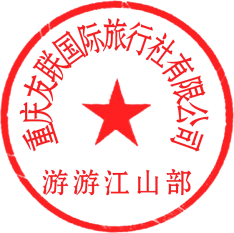 